OutlookのデータをバックアップするOutlookを起動し、〔ファイル〕メニューの〔インポートとエクスポート〕を選択。〔ファイルにエクスポート〕をクリック。〔次へ〕をクリック。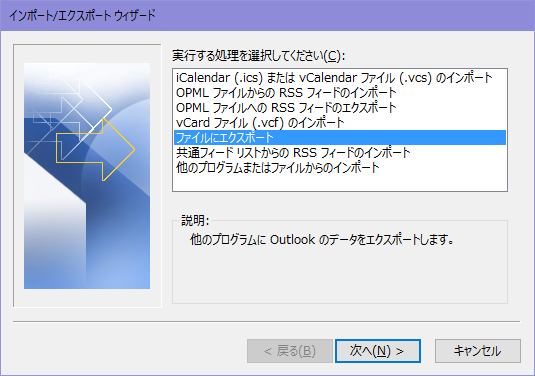 〔ファイルのエクスポート〕で、〔個人用フォルダファイル(ｐｓｔ)〕をクリック。〔次へ〕をクリック。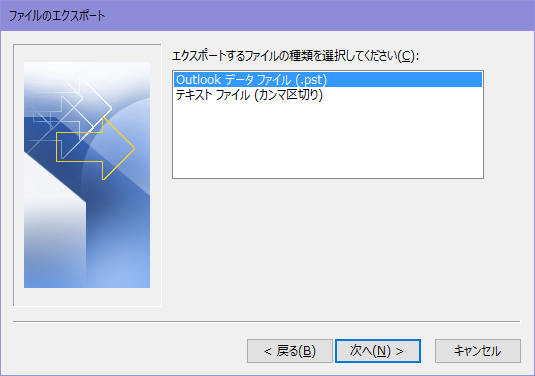 〔個人用フォルダのエクスポート〕内、〔エクスポートするフォルダー〕ボックスでバックアップをとりたいフォルダを選択する。連絡先だけバックアップする場合は、下段までスクロールして〔連絡先〕を選択。〔次へ〕をクリック。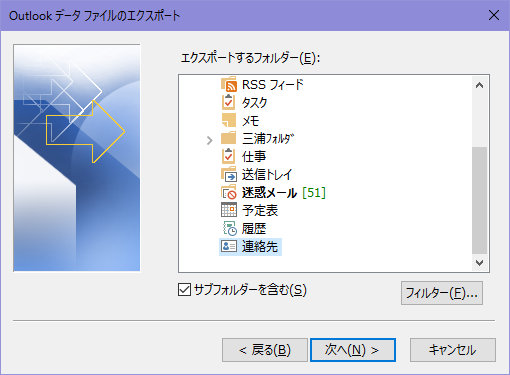 バックアップを保存したい場所を選択、重複するデータについて選択して〔完了〕をクリック。これで指定したファルダにバックアップデータが保存される。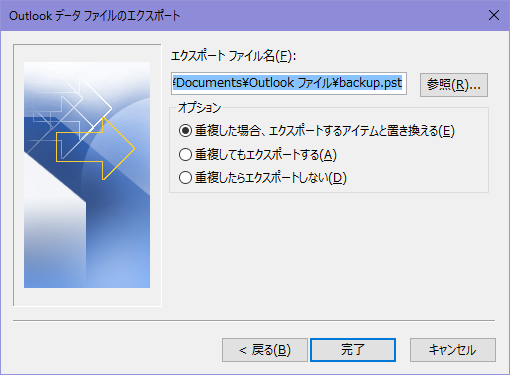 Outlookのバックアップデータをwindows10に復元するOutlookを起動し、〔ファイル〕メニューの〔開く／エクスポート〕を選択。〔インポート／エクスポート〕を選択。〔他のプログラムまたはファイルからのインポート〕をクリック。〔次へ〕をクリック。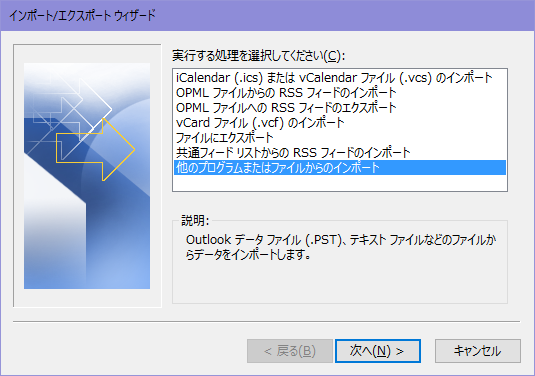 〔ファイルのインポート〕で、〔Outlookデータファイル(.ｐｓｔ)〕をクリック。〔次へ〕をクリック。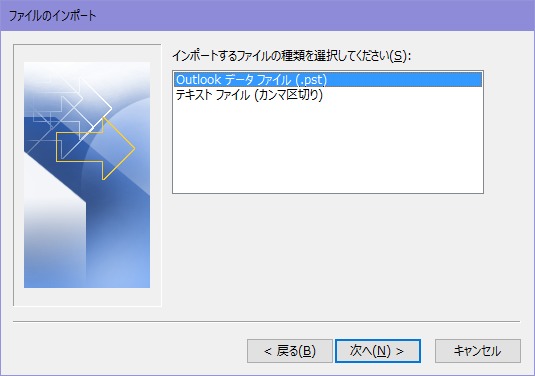 〔Outlookデータファイルのインポート〕で、〔参照〕をクリック。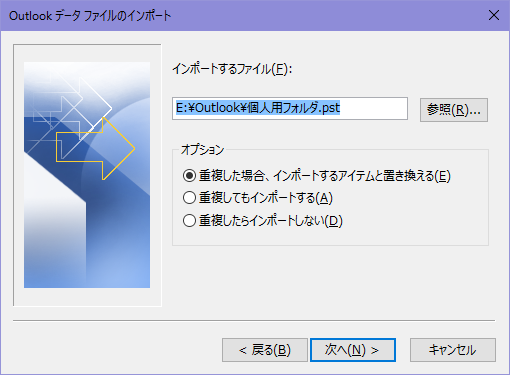 復元するデータが保存されている場所(フォルダ)を開く。ここでは例として〔Seagate Expansion Drive(F:)〕をクリック。復元するファイルを選択。ここでは例として〔backup〕をクリック。〔開く〕をクリック。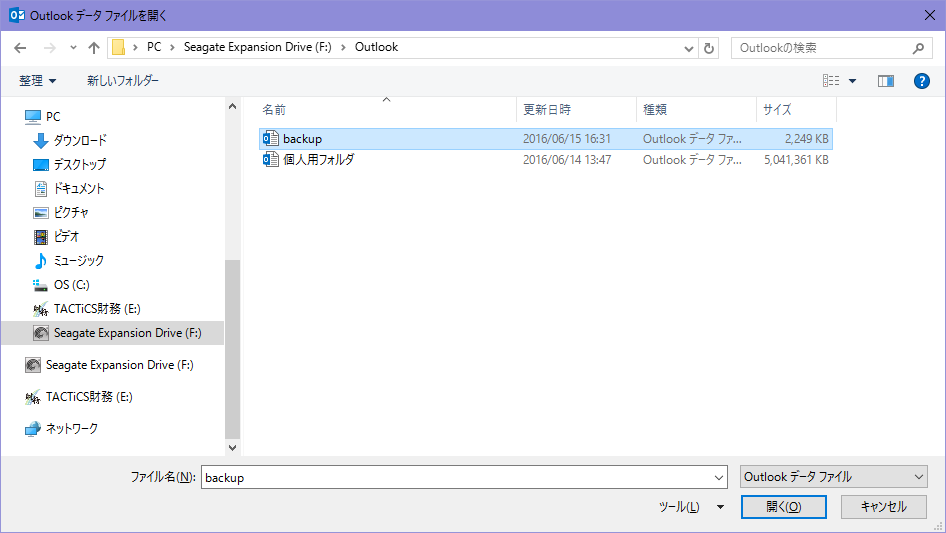 〔オプション〕のいずれかの項目を選択。〔次へ〕をクリック。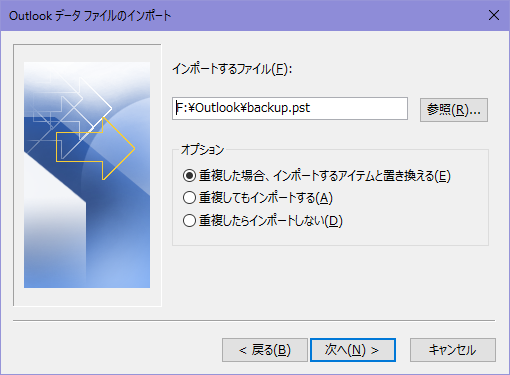 〔インポートするフォルダーの選択〕から、復元するフォルダーを選択。〔サブフォルダーを含む〕にチェックをつける。〔完了〕をクリック。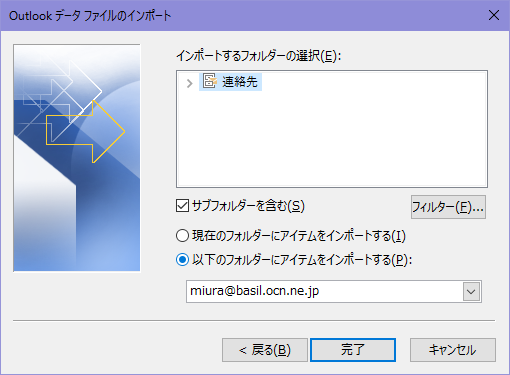 復元が完了したら、いったんOutlook2016を閉じて作業は終了。